Upute za izradu seminarskog radaUvodnumerira se rednim arapskim brojem, sadrži početne informacije o problemu koji je tema samog rada, osnovne naznake teme rada, način obrade problema, strukturu radaRazradaU ovom dijelu potrebno je obraditi temu po poglavljima, dati prikaz metodologije rada (definirati problem, cilj i zadatke, …).OBLIKOVANJA tekstaTijelo teksta:Serifni font Times New Roman,veličina slova 12 Naslovi u tekstu:Calibri (naslovi),podebljani (bold), veličine (14, 16, 18 ili 20).veličina naslova ovisi o njegovoj razini (podnaslovi i sl.) i o vlastitom izboruProred (line spacing) 1,5 redakRazmakizmeđu odlomaka postaviti na: 6pt prije i 6pt poslijenakon naslova i podnaslova povećati na 18ptispred naziva SLIKE te nakon oznake slike (npr. slika 1.2.) postaviti na 12ptMargine su 2,50 (gore, dolje) odnosno 2,00 (lijevo, desno)Poravnanje odlomaka OBOSTRANO (poravnat tekst obje strane) Pisanje u paragrafima (odlomcima) OBAVEZNOUvlakecijeli  paragraf uvučen - lijevu i desnu uvlaku postaviti na 0 cmpočetak paragrafa uvučen - posebnu uvlaku PRVOG REDKA postaviti na 1,50 cmTablice i slike moraju imatinaznaku (npr. Tablica 1.1, Grafikon 1.5., Slika 2.3.,…) s odgovarajućim rednim brojemnaslov (iznad tablice, slike, grafikona,..)izvor podataka (ispod tablice, slike, grafikona,..)Izvor se navodi ako ih nije izradio sam autor rada (učenik). Ukoliko se slike i tablice navode u tekstu, tada ih se navodi u zagradama (Tablica 1.). Popis tablica i slika uvrštava se nakon popisa literature, a sadržava naznaku popis tablica (slika) te redni broj i naslov tablice/slike naveden prema redoslijedu pojavljivanja.Navođenje (CITATI) ili pozivanje na rezultate ili metodologiju nekog autora koristi se prilikom:svakog izravnog navođenja («…….») u tekstu,navođenja svakog činjeničnog iskaza koji nije općenito poznat, s tim da je autor takvog iskaza neka određena osoba te prilikom prepričavanja teksta vlastitim riječima (parafraziranja).Prilikom navođenja koristi se jedan od tri uobičajena načina prikazivanja izvora podataka:u tekstu – u samom tijelu teksta se navodi izvor podataka u zagradama (prezime, inicijal imena, godina izdanja, dvotočka te stranica na kojoj se nalazi navedeni podatak npr. (Mijatović, A. 1999:55);ukoliko se navodi više radova istog autora izdanih iste godine koristi se podklasifikacija a, b, c… (Mijatović, A. 1999b:44),ukoliko izvor ima više od dva autora navodi se ime prvog i suradnici (Findak i sur. 1986:33)).fusnota – umeće se na donji rub stranice, označavaju se rednim brojevima od 1 nadalje i sadrže cjelovitu informaciju o izvoru podataka (ime i prezime autora, naslov rada, izdavač, godina te stranicu na kojoj se nalazi navedeni podatak.endnota – na posebnoj stranici koja se uvrštava nakon literature s naznakom «popis izvora podataka», a podatci se navode identično kao i fusnote. Ako koristimo citat iz djela koje je upravo navođeno u prethodnom citatu dovoljno je napisati Ibid (ibidem= na navedenom mjestu) i stranicu s koje je citat odabran.ZaključakPrikaz rezultata, činjenica i spoznaja po završetku rada. U zaključku se može prokomentirati i raspon cijena s obzirom na kvalitetu uređaja i tehnologiju izrade, ubaciti tablica s zanimljivim cjenicima.Također, priložiti upit na temelju kojeg želite kupiti računalo. Navesti o kakvom tipu računala se radi (uredsko, gejmersko, profesionalno, super računalo,..). Priložiti dobivenu ponudu (tri ili više njih) koju ste zaprimili od registriranih tvrki za prodaju računala.Iznijeti i vlastito mišljenje o dobivenim ponudama, rasponu cijena,.. s naglaskom na komponentu računala koju ste obradili u svom seminarskom radu.Popis literatureUkoliko se koriste različiti tipovi literature (npr. knjige, stručni članci, novinski članci, Internet stranice i ostalo) potrebno ih je grupirati ovisno o vrsti,Unutar svake grupacije izvori moraju biti navedeni abecednim redom i numerirani arapskim brojevima.Više o literaturi ćete pronaći na kraju ovog dokumenta pod naslovom:UPUTE ZA IZRADU POPISA LITERATURE: PriloziU priloge uvrštavamo materijale korištene za prikupljanje podataka (npr. Pitanja i odgovore koje ste pripremili za anketu, članke ili njihove korištene kopije, originale ponuda koje ste dobili za kupovinu računala,....)UPUTE ZA IZRADU POPISA LITERATURE:Popis izvora korištenih u tekstu navodi se na kraju rada. Taj popis se naziva Literatura ili Bibliografija. U popisu literature važno je popisati sve izvore koji su spomenuti u tekstu kao i izvore pomoću kojih je sadržaj rada sastavljen. U popisu se ne navode izvori koji nisu spomenuti u tekstu.U popisu literature, obavezni elementi bibliografske jedinice suautor(i)koji se navode abecednim redom prema prezimenu autora ili prvoga autora ako ih ima višeiza prezimena piše se zarez (budući da je riječ o inverziji)između autorā piše se točka sa zarezomgodina objavljivanjanaslov i podnaslov (kurziv!)ostali podatci za jedinstvenu identifikaciju (najbolje preuzeti s izvornika)broj izdanja (ako nije prvo), mjesto izdavanja, izdavač (nakladnik)URL, datum pristupa​Važno je napomenuti da su mrežni izvori nestalni, odnosno podložni stalnim promjenama (npr. Wikipedija) te je nužno kod navođenja mrežnih izvora navesti i datum pristupa dokumentu, osim u slučaju kada je dokument označen trajnom oznakom DOI (engl. digital object identifier)Redoslijed podataka u bibliografskoj jediniciautor(i), godina izdanja i naslovostali podatci (urednik, izdavač, mjesto izdanja, broj stranica i slično) ovise o vrsti publikacijePRIMJERI navođenja bibliografskih jedinicaa) knjiga:jedan autor: Vukojević, Luka. 2009. Izražavanje posljedičnih odnosa u hrvatskome standardnom jeziku. Institut za hrvatski jezik i jezikoslovlje. Zagreb.do tri autora: Vukušić, Stjepan; Zoričić, Ivan; Grasselli-Vukušić, Marija. 2007. Naglasak u hrvatskome književnom jeziku. Nakladni zavod Globus. Zagreb.više od tri autora: Amidžić-Peročević, Katica i dr. 1994. Oporezivanje dohodaka i dobitaka. RRiF. Zagreb.bez podatka o autoru (navodi se urednik ili priređivač):Obrada jezika i prikaz znanja. 1993. Ur. Tkalac, Slavko; Tuđman, Miroslav. Zavod za informacijske studije. Zagreb.Hrvatski književni romantizam. 2002. Priredio Jelčić, Dubravko. Školska knjiga. Zagreb.više izdanja: Barić, Eugenija i dr. 21990. Gramatika hrvatskoga književnog jezika. Školska knjiga. Zagreb.više izdavača: Kaštela, Slobodan. 2008. Prometno pravo. Školska knjiga – Fakultet prometnih znanosti Sveučilišta u Zagrebu. Zagreb.više mjesta izdanja: Zgusta, Ladislav. 1971. Manual of Lexicography. Academia – Mouton. The Hague – Paris – Prague.b) časopis: Petrić, Lidija; Pranić, Ljudevit. 2010. Ekološka svijest u hrvatskoj smještajnoj industriji. Acta Turistica Nova 4/1. 5–21.c) zbornik: Vince, Jasna. 2010. Nominativ prema ostalim padežima. Sintaksa padeža: Zbornik radova znanstvenoga skupa s međunarodnim sudjelovanjem Drugi hrvatski sintaktički dani. Ur. Birtić, Matea; Brozović Rončević, Dunja. Institut za hrvatski jezik i jezikoslovlje. Zagreb.d) mrežna i elektronička vrela:tekst na mrežnoj stranici: Radić, Drago. Informatička abeceda. Split. http://www.informatika.buzdo.com/index.html (pristupljeno 11. travnja 2010.).rad u elektroničkome časopisu: Udiljak Bugarinovski, Zrinka; Pavelić, Damir. 2002. Informatizacija Knjižnice i dokumentacije Ekonomskog fakulteta u Zagrebu i edukacija korisnika. Edupoint. CARNet. Zagreb. 1–7. http://edupoint.carnet.hr/casopis/broj-04/clanak-01/ekonomski.pdf (pristupljeno 14. svibnja 2003.).elektronički medij (CD-ROM, DVD-ROM i slično): Lešković Česmadžiski, Mirjana. 1999. Uloga i značenje sajamskog nastupa [CD-ROM]. Ekonomski fakultet Sveučilišta u Zagrebu. Zagreb.e) kvalifikacijski radovi, npr magistarski rad: Vrdoljak-Raguž, Ivona. 2005. Specifičnosti stilova upravljanja i profila menadžera u hotelijerstvu Dubrovačko-neretvanske županije. Magistarski rad. Fakultet za turizam i vanjsku trgovinu Sveučilišta u Dubrovniku. Dubrovnik. 148 str.f) enciklopedijska natuknica: Biologija. 2000. Hrvatska enciklopedija. Leksikografski zavod Miroslav Krleža. ZagrebU bilješkama u tekstu obavezni elementi su:prezime autora ili naslov – ako autor nije poznatdatum (godina objavljivanja) i, ako je potrebno, broj stranicePRIMJERi navođenja u tekstu
Rad se u tekstu navodi u zagradama. Navodi se prezime autora i godina izdanja, koja se dvotočkom odvaja od oznake stranice.(Karabalić 2010: 139)(Silić i Pranjković 2005: 97–99)(Birtić i dr. 2012: 297)(Vukušić, Zoričić i Grasselli-Vukušić 2007).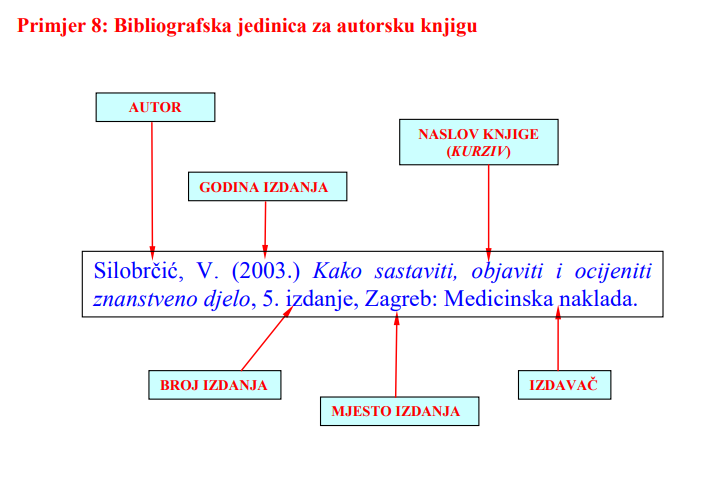 SLIKA preuzeta s internet izvoraIznad preuzete slike napisati naziv slike (putem opcije Insert caption)Ispod preuzete slike napisati potpuni izvor podataka, koji uključuje direktnu poveznicu, font veličine 10ptU popisu literature, piše se potpuna referencaViše o zakonskim i etičkim aspektima korištenja informacija, zaštiti autorskih prava, intelektualnom i industrijskom vlasništvu, o licencama, otkrivanju plagijata, o sustavima i stilovima citiranja, o osnovnim pravilima i definicijama citiranja, o bibliografskim bilješkama i literaturi možete pročitati na linku: Prirucnik_Citiranje-u-digitalnom-okruzenju-1Materijali su preuzeti sa sljedećih stranica:http://pravopis.hr/Citiranje_parafraziranje_i_upucivanje_na_izvor_e_skripta